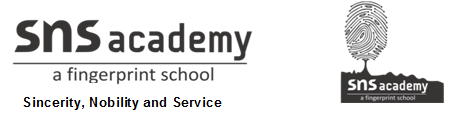 SOCIAL STUDIESGRADE: V                                                                                DATE: 14 .10.2012. NATURAL DISASTERSI.ANSWER THE FOLLOWING1. What are the main causes of floods? Write two ways in which floods can be controlled?Floods occur mainly because of heavy rainfall.Collapses of dams, blocking of rivers due to landslides, cyclones, Tsunamis and sudden melting of snow on mountains also cause floods.Floods can be controlled by planting trees and building special dams to check the speed of water.2. What is drought? Suggest some measures to prevent droughts.    Drought means occurrence of little or no rain for a long period of time.    Droughts can be prevented in the following ways.Growing more trees.Developing rainwater harvesting systems.Growing drought-resistant crops such as sorghum, millets and maize.Spraying water directly on the base of the plants.Developing effective irrigation facilities.3. Why does an earthquake occur? How is it measured?An earthquake occurs when there are sudden movements under the Earth’s surface.A seismograph is an instrument that records earthquake tremors.The magnitude or intensity of an earthquake is measured on the Richter scale.4. What are cyclones? Which state  in India are prone to cyclones?Cyclones are violent storms.They form over oceans and seas. They are accompanied by heavy showers and high-speed winds. West Bengal , Odisha ,Andhra Pradesh, Tamilnadu, Maharastra and Gujarat are prone to cyclones.5. Define focus. The place of origin of an Earthquake is called the focus.6. Define an epicentre.    The point directly above the focus on the Earth’s surface is called an epicentre.7. What are the precautions taken during an earthquake?The following steps taken during an earthquakeGet out of your school or house and move to an open area.Stay away from buildings, trees and power lines. Sit under a heavy table if you are inside a building and cannot get out.Use the staircase and not the lift during and immediately after an earthquake.